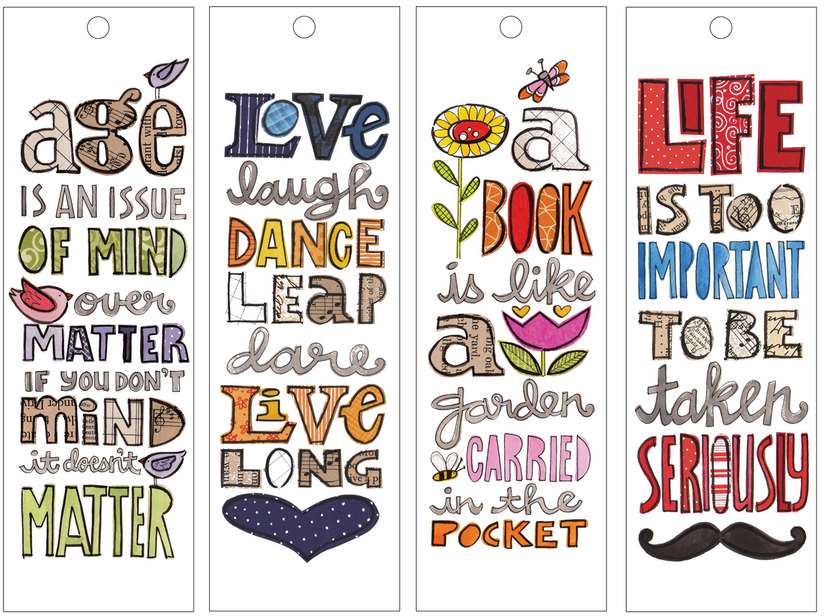 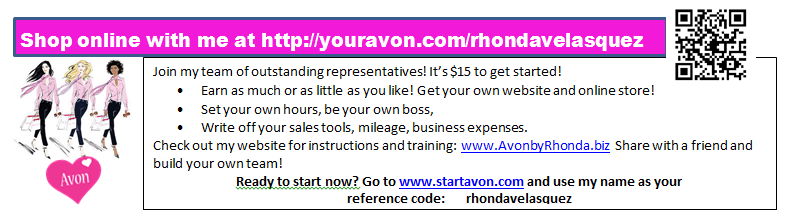 op online with me at http://youravon.com/rhondavelasquez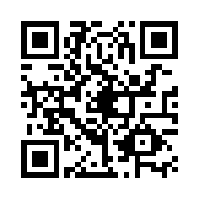 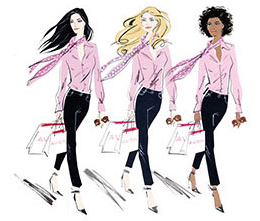 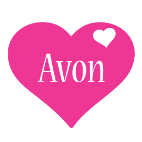 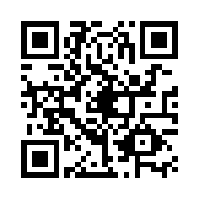 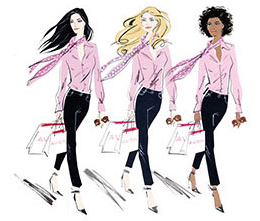 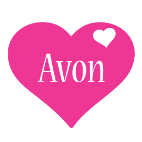 